Приложение ПОЛОЖЕНИЕ о волонтерском отрядеГАПОУ СО «Красноуфимский многопрофильный техникум»г. Красноуфимск2022Общие положенияНастоящее Положение разработано в соответствии с Законом Российской Федерации «О благотворительной деятельности и благотворительных организациях» от 11 августа 1995 г. № 135-ФЗ; Законом Российской Федерации «Об общественных объединениях» от 19 мая 1995 г. № 82-ФЗ; Концепцией содействия развитию благотворительной деятельности и добровольчества в Российской Федерации, одобренной распоряжением Правительства Российской Федерации от 30 июля 2009 года № 1054-р; Законом 273 – РФ «Об образовании в РФ», Типовым положением «Об учреждении среднего профессионального образования», Уставом ГАПОУ СО «Красноуфимский многопрофильный  техникум», а также в соответствии с Программой развития ГАПОУ СО «Красноуфимский многопрофильный техникум»  на 2022 – 2024 годы.Настоящее Положение устанавливает основы организации, правового регулирования волонтерской деятельности в ГАПОУ СО «Красноуфимский многопрофильный техникум» (далее – техникум), определяет формы и условия реализации данного движения в студенческой среде.   Волонтерский отряд техникума представляет собой неоплаченную добровольную социально – значимую деятельность обучающихся техникума и представляет собой добровольное общественное объединение обучающихся.Настоящее Положение принимается на общем собрании волонтеров техникума, согласуется с заместителем директора по УВР, куратором отряда и утверждается приказом директором техникума. Координацию деятельности волонтерского отряда осуществляет куратор отряда. Цели и задачи волонтёрского отряда.Цель отряда волонтёров техникума состоит в развитии и социальной самореализации обучающихся путем ознакомления с различными видами социальной активности, вовлечения студентов и обучающихся техникума во Всемирное добровольческое движение, формирование толерантной социокультурной среды.Для достижения указанной цели решаются следующие задачи:популяризация идей добровольчества в студенческой среде, осуществление рекламно-информационной деятельности;развитие социальной системы, создание оптимальных условий для распространения волонтерского движения и активизации участия, обучающихся техникума в социально-значимых акциях и проектах;вовлечение обучающихся в проекты, связанные с оказанием социально-психологической и социально-педагогической поддержки различным группам населения;участие в подготовке и проведении массовых социально-культурных, информационно-просветительских и спортивных мероприятий;разработка и реализация проектов профилактической и информационно-пропагандистской направленности;привлечение обучающихся к участию в добровольной безвозмездной помощи на базе техникума, а также социальных учреждений и служб г.Красноуфимска;налаживание сотрудничества с социальными и коммерческими партнерами для совместной социально-значимой деятельности;организация обучающих семинаров для участников волонтерского движения техникума;воспитание у обучающихся активной гражданской позиции, формирование лидерских и нравственно-этических качеств, чувства патриотизма;поддержка и реализация социальных инициатив обучающихся;подготовка и поддержка молодежных лидеров;привлечение обучающихся, в том числе обучающихся инвалидов и лиц с ограниченными возможностями здоровья, к участию в добровольной безвоздмезной помощи на базе техникума и других организаций;координация деятельности волонтеров техникума.Основные направления деятельности волонтёрского отряда  техникумаОсновные направления деятельности волонтерского отряда  техникума формируются в соответствии с целями и задачами, определенными настоящим Положением и планом работы, утверждаемым ежегодно.Основными направлениями деятельности волонтёрского отряда  техникума являются:социальное волонтёрство (в том числе помощь ветеранам, одиноко проживающим пенсионерам и пожилым людям, патронирование инвалидов и лиц с ограниченными возможностями здоровья);экологическая защита и благоустройство;профилактика негативных проявлений в подростковой и молодёжной среде силами волонтёров;пропаганда здорового образа жизни среди обучающихся;сотрудничество с социальными центрами и службами по вопросам организации и проведения социально-значимых мероприятий;пропаганда волонтерского движения техникума в студенческой среде через средства массовой информации;взаимодействие с государственными органами и общественными и коммерческими организациями, заинтересованными в осуществлении деятельности волонтерского движения и другое.Управление деятельностью и структура волонтерского отрядаВысшим органом управления волонтёрского движения является общее собрание волонтёров, в которое входят постоянные члены отряда волонтеров  техникума.4.2. Полномочия общего собрания распространяются на:определение стратегии развития волонтёрского отряда техникума;утверждение плана работы волонтёрского отряда  техникума на учебный год;организация и проведение выборов командира отряда;утверждение символики волонтерского движения;разрешение конфликтных ситуаций;заслушивание и обсуждение отчета командира отряда волонтёров  техникума.4.3. Общее собрание проводят 1 раз в месяц, за исключением случаев требующим экстренного решения проблемы (организация мероприятия по запросу).4.4. Все решения считаются правомочными при присутствии на общем собрании 50 % от общего числа членов волонтерского движения + 1 человек.  В заседании общего собрания могут принимать участие сторонние участники (специалисты социальных учреждений, государственных структур, коммерческих организаций, сотрудники техникума и др.) без права голоса.4.5. Ежемесячно проводятся рабочие собрания, на которых решаются текущие вопросы жизнедеятельности волонтёрского отряда  техникума.4.6. Постоянными членами отряда волонтёров техникума могут быть обучающиеся, представляющие все профессии и специальности техникума в количестве 25 – 30 человек.4.7. Выбытие из отряда волонтёров  техникума осуществляется по личному устному заявлению члена, а также по инициативе членов отряда волонтёров  техникума при нарушении норм и правил поведения, не выполнения настоящего Положения.4.8. Оперативное руководство волонтёрским отрядом техникума осуществляет командир, который избирается на общем собрании из числа членов отряда волонтёров  техникума в начале учебного года сроком на один учебный год. По истечении полномочий командир отчитывается о своей работе на общем собрании. В период отсутствия командира отряда волонтёров обязанности исполняет его заместитель. Заместитель командира отряда волонтеров   техникума также избирается на общем собрании.4.9. Полномочия командира распространяются на:проведение заседаний общего собрания с правом решающего голоса;представление интересов волонтерского движения перед администрацией техникума, а также руководством социальных учреждений, государственных структур, коммерческих организаций.4.10.Командир отряда волонтёров в своей деятельности непосредственно подчинен куратору отряда техникума.5.    Права и обязанности членов отряда волонтеров техникума5.1. Права и обязанности членов волонтёрского отряда  техникума основываются на целях, задачах и направлениях деятельности, определенных Положением.Члены отряда волонтёров техникума имеют право:представлять техникум на слетах волонтерских отрядов и соревнованиях разных уровней, а также на других волонтерских мероприятиях; осуществлять мотивацию молодых людей к оказанию помощи, проявлению действенной инициативы в решении проблем людей, нуждающихся в помощи и поддержке;формировать механизмы вовлечения молодых людей в многообразную общественную деятельность, направленную на улучшение качества жизни;развивать и поддерживать молодежные инициативы, направленные на организацию добровольческого труда молодёжи;поручать каждому деятельность, наиболее соответствующую индивидуальным возможностям и потребностям, обеспечивая необходимое обучение и помощь;обеспечивать регулярное подведение итогов деятельности и их обнародование на заседании волонтерского отряда, в СМИ и на официальном сайте техникума  ______________?;обеспечивать свободный доступ к волонтёрской деятельности, используя материально-технические ресурсы техникума.5.3 Члены отряда волонтёров  техникума должны:быть ознакомленными с настоящим Положением;действовать в соответствии с целями и основными задачами отряда волонтёров техникума;принимать действенное участие в работе волонтёрского отряда  техникума, планировании и проведении мероприятий волонтерского объединения техникума;активно поддерживать волонтёрское движение техникума, быть осведомленным о стратегии и тактике волонтёрского движения техникума;сотрудничать с социальными партнёрами по волонтёрскому движению техникума в духе взаимопонимания и взаимного уважения;не разглашать конфиденциальную информацию, если таковая предполагается характером деятельности;выполнять все решения общего собрания волонтеров;выполнять требования настоящего Положения и взятые на себя обязательства.Финансовая деятельность волонтерского отряда техникума6.1. Для проведения мероприятий и акций волонтёрский отряд  использует спонсорскую помощь, средства, выигранные по грантам и прочих источников, разрешённых законодательством Российской Федерации.Меры поощрения обучающихся, участвующих в деятельности волонтёрского отряда  техникума7.1. Для стимулирования членов волонтёрского отряда техникума, применяются следующие виды поощрений:а) объявление благодарности;б) награждение Почетной грамотой;в) награждение ценным подарком;г) выступление членов  отряда волонтёров техникума по телевидению или в СМИ;д) подготовка публикации о достижениях членов волонтёрского отряда на официальном сайте техникума, создание видеофильма о лидерах отряда волонтёров ;е) участие в выездных семинарах, форумах и др.;г) размещение фотографии на доске почёта лидеров волонтерского движения и студенческого самоуправления;д) единовременные материальные выплатые) иные меры поощрения, установленные локальными нормативными актами техникума.7.2. Основанием для поощрения студентов является активное индивидуальное участие в деятельности волонтёрского отряда , участие и победы в конкурсах, социально-значимых мероприятиях на уровне техникума, города и области.7.3. Решение о мерах поощрения принимается педагогическим советом, директором техникума.Документация волонтёрского отряда8.1. Отряд волонтёров   ведет следующую документацию:планы работы волонтёрского отряда;протоколы заседания волонтёрского клуба;отчеты о работе волонтёрского отряда;8.2. Для осуществления регистрации в качестве добровольца (волонтера) и получения «Личной книжки волонтера» необходимо зарегистрироваться в ЕИС «Добровольцы России.рф»8.3. Ведение дел волонтёрского отряда возлагается на председателя, выбираемого на общем собрании путем тайного голосования из общего числа членов отряда волонтёров.Заключительные положения9.1. Все изменения и дополнения настоящего Положения принимаются на заседании педагогического совета, открытым голосованием, простым большинством голосов и утверждаются приказом директора.ПриложениеКОДЕКС ВОЛОНТЕРСТВАВолонтерство способствует улучшению качества жизни, а так же развитию солидарности между людьми. Волонтерство способствует более уравновешенному экономическому и социальному развитию. Волонтёрство дает возможность создавать новые профессии и открывать новые рабочие места.Она проявляется через:активное участие граждан в жизни общества. Организованное движение внутри ассоциации.Обязанности волонтера:Поощрять индивидуальное участие в жизни общества.Участвовать в обучении вновь прибывших членов, указывая на ту ответственность, которая на них возлагается, в зависимости их способностей, того времени, которым они располагают, а также того, что их интересует.Координировать свою работу со всеми членами коллектива в духе взаимопонимания и взаимоуважения.Если вы решили стать волонтером, выберите тот сектор проблем, который больше всего подходит вам.1. Наведи справки о проблемах, которые интересуют тебя!Поищи информацию об интересующей тебя проблеме, найди те организации или тех волонтеров, которые пытались решить такие проблемы. Если такой группы не существует, почему именно тебе не создать её? Возьми инициативу на себя в техникуме, городе, вместе со своими товарищами и друзьями!2. Подумай о тех умениях и навыках, которыми ты можешь поделиться!Если тебе нравятся мероприятия на свежем воздухе, нравится работать на компьютере или в группе, попробуй найти мероприятия для волонтеров, включающие твои интересы.3. Хотел бы ты научиться чему-то новому?Может быть, ты желаешь научиться чему-то новому, узнать новых людей и новые ситуации? Включись в действия волонтеров, которые откроют перед тобой новые возможности для углубления твоих знаний в различных областях деятельности.4. Совмести приятное с полезным!Включись в волонтерские действия, которые помогут тебе достичь новых высот. Например, если ты хочешь похудеть, то прими участие в мероприятиях, проводимых, а свежем воздухе, которые требуют больших физических усилий5. Не разбрасывайся!Сохрани равновесие между твоей деятельностью волонтера, учебой и другими мероприятиями, в которых принимаешь участие. Подумай о своем расписании и о свободном времени, которым располагаешь.6. Вовлеки в волонтерскую деятельность и своих друзей!Вступи в волонтерское движение вместе со своими друзьями! У тебя будет возможность работать в разных проектах рядом с ними, и ты будешь чувствовать себя свободно с самого начала.7. Будь творческой личностью!Возможность стать волонтером существует всегда, ты должен только быть начеку, быть проницательным и подходить творчески в решении любого вопроса! Будь уверен в том, что где-то кто-то нуждается в твоих силах идеях и в твоей поддержке.8. Будь честным и открытым!Посвяти себя делу, на которое пал твой выбор! Работай с улыбкой на лице и с уверенностью, что тебе удастся изменить что-то в лучшую сторону. Удовлетворение, которое ты получишь, будет безмерным! В случае нарушения настоящего Кодекса Волонтера доброволец теряет свой статус и отстраняется от участия в волонтерской деятельности.
          I. Основные понятия и термины:Волонтер - это человек, который своим участием на добровольной, безвозмездной основе оказывает посильную помощь окружающим по проблеме профилактики.Волонтерская деятельность - является одним из видов благотворительной деятельности и осуществляется на основании Закона РФ «О благотворительной деятельности и благотворительных организациях» № 135 - ФЗ от 7 июля 1995г.II. Принципами волонтерской деятельности являются:солидарность с принципами и целями организации, деятельность волонтера направлена на достижение целей волонтерского движения и не противоречит его принципам);добровольность (никто не может быть принужден действовать в качестве волонтера);безвозмездность (труд волонтера не оплачивается, однако могут компенсированы расходы волонтера, связанные с его деятельность в организации и по распоряжению администрации: командировочные расходы, затраты на транспорт другие);добросовестность (волонтер, взявший на себя обязательство выполнить ту или иную работу, должен довести ее до конца);законность (деятельность волонтера не должна противоречить законодательству РФ).III. Волонтером может быть...любой человек, достигший 14 летIV. Основания для приобретения статуса волонтерапринятие целей, методов и принципов деятельности волонтерского отряда;активное участие в деятельности волонтерского движения;заполнение анкеты и собеседование с кем-либо из руководителей волонтерского отряда;V. Волонтер имеет право:1. Выбрать тот вид добровольческой деятельности, который отвечает его потребностям и устремлениям.2. Получает всю необходимую информацию, оборудование, а также материальные средства для выполнения поставленных перед ним задач.3. Просит учреждение предоставить документы (справки, рекомендации), содержащие сведения о характере, качестве и объеме выполненных работ, уровне проявленной квалификации.4. Вносит предположения при обсуждении форм и методов осуществления волонтерской деятельности.5. На признание и благодарность за свой труд.6.Получение дополнительных знаний, необходимых волонтеру для выполнения возложенных на него задач.7. Отказаться от выполнения задания (с объяснением уважительной причины).8. Прекратить свою деятельность волонтера.VI. Волонтер обязан:Четко и добросовестно выполнять порученную ему работу.Знать, уважать и следовать целям и принципам волонтерского движения.Соблюдать принцип конфиденциальности (не распространять не предназначенные для разглашения сведения, а также информацию о личной жизни просвещаемых людей).Следовать инструкциям, выданным ему при инструктаже;Беречь материальные ресурсы, предоставленные организацией.Воздерживаться от выступления в качестве представителя учреждения, если только это не делается с согласия и предварительного одобрения;Уведомить о своем желании прекратить волонтерскую деятельность в организации не менее чем за 2 недели.VII. Руководитель волонтерского отряда имеет право:1. Требовать от волонтера отчета за проделанную работу.2. Требовать уважительного отношения к руководителю и к тем, с кем общается.3. Отказаться от услуг волонтера при невыполнении им обязательств, нарушении дисциплины, некорректном поведении в отношении других активистов.4. Предоставлять возможность для получения волонтером дополнительного образования, необходимого ему для успешного осуществления его деятельности.VIII. Образовательное учреждение, на базе которого сформирован волонтерский отряд, обязано:Создать волонтеру все необходимые ему условия труда.Разъяснять волонтеру его права и обязанности.Обеспечить безопасность волонтера (проинструктировать его о необходимой технике безопасности или, в случае, если деятельность может предоставлять угрозу жизни и здоровью волонтера, обеспечить его медицинского страхование).Предоставлять волонтеру полную информацию о деятельности организации.Разрешать конфликтные ситуации, возникающие в процессе волонтерской деятельности.Проводить обучающие семинары и тренинги.IX. Приостановление и прекращение волонтерской работы.1. Волонтер, желающий приостановить или прекратить волонтерскую. деятельность, должен известить об этом в течение 2 недель.2. Организация может отказаться от сотрудничества с волонтером во всех или некоторых областях деятельности, если волонтер регулярно не выполняет порученную ему работу и нарушает положения настоящего Кодекса.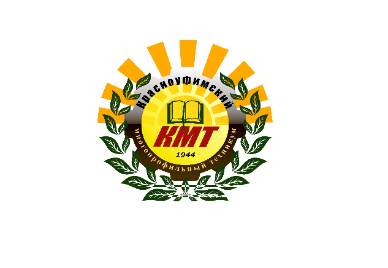 Министерство образования и молодежной политикиСвердловской областиГАПОУ СО «Красноуфимский многопрофильный техникум»УТВЕРЖДЕНО:Директор ГАПОУ СО «Красноуфимский многопрофильный техникум»___________   В.Л. Сычев«___»____________2022 г.Приказ №  38-д  от  23.03.2022 г.